Objednávka č. Číslo objednávky uveďte na faktuře, současně přiložte k faktuře i kopii objednávky.Faktury prosím zasílejte na email: fakturace@zoopraha.cz.  		Akceptace objednávky:Za objednatele:	………………………………………………..	  Za dodavatele:	………………………………………………..	xxx, investiční náměstek                                                                 podpis (razítko) dodavatele                                           razítko a podpis objednatele                                  Datum:25.05.2024	………………………………………………..Dodavatel: Dodavatel: Dodavatel: Ing. Martin Vychodil - PROGEOKIng. Martin Vychodil - PROGEOKIng. Martin Vychodil - PROGEOKNad Štolou 20Nad Štolou 20Nad Štolou 20170 00 Praha 7170 00 Praha 7170 00 Praha 7IČO: 7108853971088539DIČ: xxxxxxObjednávka ze dne:Objednávka ze dne:17. 5. 2024Dodávka do dne:Dodávka do dne:31. 7. 2024Způsob platby:Způsob platby:převodemObjednatel:Objednatel:Zoologická zahrada hl. m. PrahyU Trojského zámku 120/3171 00  Praha 7IČO:00064459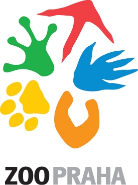 DIČ:CZ 00064459Banka:PPF Bankač. účtu:2000980001/6000